Муниципальное бюджетное общеобразовательное учреждение «Беляевская средняя общеобразовательная школа»РАБОЧАЯ  ПРОГРАММАпо технологии (для девочек)7  классаСерженко Татьяны Павловны                            Предмет                                                                                                       технология                             Класс                                                                                                             7                                  МО                                                                                                                учителей технологии                                  Учебный год                                                                                                2018-2019Рекомендовано решением педсовета МБОУ «Беляевская средняя общеобразовательная школа» Протокол №__ от ____________2018 г.Пояснительная запискаРабочая  программа по технологии ориентирована на учащихся  7  класса МБОУ «Беляевская СОШ»,  составлена и реализуется в соответствии с Законом РФ от 29 декабря 2012г. № 273-ФЗ «Об образовании в Российской Федерации», требованиями Федерального государственного образовательного стандарта основного общего образования, утверждённым приказом Минобрнауки России от 17.12.10 № 1897 «Об утверждении Федеральных государственных образовательных стандартов основного общего образования», ООП ООО МБОУ «Беляевская СОШ», учебным планом  МБОУ «Беляевская СОШ» на 2018-2019 учебный год.Рабочая программа ориентирована на использование учебника:  Технология. Технология ведения дома: 7 класс: учебник для учащихся общеобразовательных учреждений / Н.В. Синица, В.Д. Симоненко. М.: «Вентана-Граф», 2014. -160с.Выбор данной программы и учебно-методического комплекса обусловлен тем, что методическая система, реализованная в программе и УМК, позволяет использовать педагогические технологии, развивающие систему универсальных учебных действий, создает механизмы реализации требований ФГОС и воспитания личности. Программа рассчитана на 70  часов в год (2 часа в неделю).Программой предусмотрено проведение:–контрольных работ –2;–практических работ –23;Виды контроля: входной, текущий, тематический, итоговый. Формы и средства контроля: тест, самостоятельная работа,  творческие работы, устный опрос, творческие проекты.Текущийконтрольосуществляется с помощью практических работ.Тематический контроль осуществляется по завершению крупного блока в форме тестирования. При выставлении оценок контрольной работы следует придерживаться следующей шкалы: 90-100% - «5», 70-84% - «4», 50-69% - «3», менее 50% - «2».Итоговый контроль осуществляется за полугодие и за год в виде контрольных работ.Рабочая программа имеет целью освоение технологических знаний, технологической культуры на основе включения учащихся в разнообразные виды технологической деятельности по созданию личностно или общественно значимых продуктов труда; овладениеобщетрудовыми и специальными умениями, необходимыми для поиска и использования технологической информации, проектирование и создания продуктов труда, ведения домашнего хозяйства, самостоятельного и осознанного составления своих жизненных и профессиональных планов, безопасных приемов труда;развитие познавательных интересов, технического мышления, пространственного воображения, интеллектуальных, творческих, коммуникативных и организаторских способностей; воспитание трудолюбия, бережливости, аккуратности, целеустремленности, предприимчивости, ответственности за результаты своей деятельности, уважительного отношения к людям различных профессий и результатами их труда; получение опыта применения политехнических и технологических знаний и умений в самостоятельной практической деятельности. Способствует решению следующих задач обучения:- ознакомление учащихся с ролью  технологии в нашей жизни, с деятельностью человека по преобразованию материалов, энергии, информации, с влиянием технологических процессов на окружающую среду и здоровье людей;- обучение исследованию потребностей людей и поиску путей их удовлетворения;- формирование общетрудовых знаний и умений по созданию потребительского продукта или услуги в условиях ограниченности ресурсов с учетом требования дизайна и возможностей декоративно-прикладного творчества;- развитие творческой, активной, ответственной и предприимчивой личности, способной самостоятельно приобретать и интегрировать знания из разных областей и применять их для решения практических задач;В рабочей программе также заложены возможности предусмотренного стандартом формирования у обучающихся общеучебных умений и навыков, универсальных способов деятельности и ключевых компетенций.Принципы отбора основного и дополнительного содержания связаны с преемственностью целей образования на различных ступенях и уровнях обучения, логикой внутрипредметных связей, а также с возрастными особенностями развития учащихся.Место курса «Технология» в обучении. Универсальность технологии как методологического базиса общего образования состоит в том, что любая деятельность — профессиональная, учебная, созидательная, преобразующая — должна осуществляться технологически, т. е. таким путем, который гарантирует достижение запланированного результата, причем кратчайшим и наиболее экономичным путем.Предмет «Технология» является необходимым компонентом общего образования школьников. Его содержание предоставляет молодым людям возможность бесконфликтно войти в мир искусственной, созданной людьми среды техники и технологий, которая называется техносферойи является главной составляющей окружающей человека действительности. Искусственная среда — техносфера — опосредует взаимодействие людей друг с другом, со сферой природы и с социумом.Специфика курса «Технология» требует особой организации учебной деятельности школьников в форме  упражнений, лабораторно-практических работ, учебно-практических работ.Практическая сторона технологического образования связана с формированием практических способов деятельности, духовная с гармоничным развитием человека.Практическая полезность технологии обусловлена тем, что в программе предусмотрено выполнение школьниками творческих или проектных работ Технологическое образование вносит свой вклад в приобретении опыта разнообразной практической деятельности с техническими объектами, опыта познания и самообразования.Новизна данной программы определяется тем, что в ней предусмотрены – формирование и развития универсальных действий;- реализация главной цели – формирование представлений о современном производстве и о распространенных в нем технологиях.Требования к уровню достижений обучающихсяЛичностные результаты:бережное отношение к природным и хозяйственным ресурсам;готовность к рациональному ведению домашнего хозяйства;проявление технико-технологического и экономического мышления при организации своей деятельности;Метапредметные результаты:алгоритмизированное планирование процесса познавательно-трудовой деятельности;определение адекватных имеющимся организационным и материально-техническим условиям способов решения учебной или трудовой задачи на основе заданных алгоритмов;комбинирование известных алгоритмов технического и технологического творчества в ситуациях, не предполагающих стандартного применения одного проявление познавательных интересов и активности в данной области предметной технологической деятельности;выражение желания учиться и трудиться в промышленном производстве для удовлетворения текущих и перспективных потребностей;развитие трудолюбия и ответственности за качество своей деятельности;овладение установками, нормами и правилами научной организации умственного и физического труда;самооценка умственных и физических способностей для труда в различных сферах с позиций будущей социализации и стратификации;становление самоопределения в выбранной сфере будущей профессиональной деятельности;осознание необходимости общественно полезного труда как условия безопасной и эффективной социализации;проявление инновационного подхода к решению учебных и практических задач в процессе моделирования изделия ;поиск новых решений возникшей технической или организационной проблемы;самостоятельная организация и выполнение различных творческих работ по созданию технических изделий;виртуальное и натурное моделирование технических объектов и технологических процессов;приведение примеров, подбор аргументов, формулирование выводов по обоснованию технико-технологического и организационного решения; отражение в устной или письменной форме результатов своей деятельности;выявление потребностей, проектирование и создание объектов, имеющих потребительную стоимость;выбор для решения познавательных и коммуникативных задач различных источников информации, включая энциклопедии, словари, интернет-ресурсы и другие базы данных;использование дополнительной информации при проектировании и создании объектов, имеющих личностную или общественно значимую потребительную стоимость;согласование и координация совместной познавательно-трудовой деятельности с другими ее участниками;объективное оценивание вклада своей познавательно-трудовой деятельности в решение общих задач коллектива;оценивание своей познавательно-трудовой деятельности с точки зрения нравственных, правовых норм, эстетических ценностей по принятым в обществе и коллективе требованиям и принципам;диагностика результатов познавательно-трудовой деятельности по принятым критериям и показателям;обоснование путей и средств устранения ошибок или разрешения противоречий в выполняемых технологических процессах;соблюдение норм и правил культуры труда в соответствии с технологической культурой производства;соблюдение норм и правил безопасности познавательно-трудовой деятельности и созидательного труда.Предметные результаты: В познавательной сфере:рациональное использование учебной и дополнительной технической и технологической информации для проектирования и создания объектов труда;оценка технологических свойств сырья, материалов и областей их применения;ориентация в имеющихся и возможных средствах и технологиях создания объектов труда;владение алгоритмами и методами решения организационных и технико-технологических задач;классификация видов и назначения методов получения и преобразования материалов, энергии, информации, объектов живой природы и социальной среды, а также соответствующих технологий промышленного производства;распознавание видов, назначения материалов, инструментов и оборудования, применяемого в технологических процессах;владение кодами и методами чтения и способами графического представления технической, технологической и инструктивной информации;применение общенаучных знаний по предметам естественно-математического цикла в процессе подготовки и осуществления технологических процессов для обоснования и аргументации рациональности деятельности;В трудовой сфере:планирование технологического процесса и процесса труда;подбор материалов с учетом характера объекта труда и технологии;проведение необходимых опытов и исследований при подборе сырья, материалов и проектировании объекта труда;подбор инструментов и оборудования с учетом требований технологии и материально-энергетических ресурсов;проектирование последовательности операций и составление операционной карты работ;выполнение технологических операций с соблюдением установленных норм, стандартов и ограничений;соблюдение норм и правил безопасности труда, пожарной безопасности, правил санитарии и гигиены;соблюдение трудовой и технологической дисциплины;обоснование критериев и показателей качества промежуточных и конечных результатов труда;подбор и применение инструментов, приборов и оборудования в технологических процессах с учетом областей их применения;контроль промежуточных и конечных результатов труда по установленным критериям и показателям с использованием контрольных и измерительных инструментов;выявление допущенных ошибок в процессе труда и обоснование способов их исправления;документирование результатов труда и проектной деятельности;расчет себестоимости продукта труда;В мотивационной сфере:оценивание своей способности и готовности к труду в конкретной предметной деятельности;оценивание своей способности и готовности к предпринимательской деятельности;выбор профиля технологической подготовки в старших классах полной средней школы или профессии в учреждениях начального профессионального или среднего специального обучения;выраженная готовность к труду в сфере материального производства или сфере услуг;согласование своих потребностей и требований с потребностями и требованиями других участников познавательно-трудовой деятельности;осознание ответственности за качество результатов труда;наличие экологической культуры при обосновании объекта труда и выполнении работ;стремление к экономии и бережливости в расходовании времени, материалов, денежных средств и труда.В эстетической сфере:дизайнерское проектирование изделия или рациональная эстетическая организация работ;моделирование художественного оформления объекта труда и оптимальное планирование работ;разработка варианта рекламы выполненного объекта или результатов труда;эстетическое и рациональное оснащение рабочего места с учетом требований эргономики и научной организации труда;рациональный выбор рабочего костюма и опрятное содержание рабочей одежды.В коммуникативной сфере:формирование рабочей группы для выполнения проекта с учетом общности интересов и возможностей будущих членов трудового коллектива;оформление коммуникационной и технологической документации с учетом требований действующих нормативов и стандартов;публичная презентация и защита проекта изделия.В физиолого-психологической сфере:развитие моторики и координации движений рук при работе с ручными инструментами и выполнении операций с помощью машин и механизмов;достижение необходимой точности движений при выполнении различных технологических операций;соблюдение требуемой величины усилия, прикладываемого к инструменту, с учетом технологических требований;сочетание образного и логического мышления в процессе проектной деятельности.При организации процесса обучения в рамках данной программы предполагается применение следующих педагогических технологий обучения:Метод проектовРазноуровневое обучениеЛичностно-ориенитрованные технологииРазвивающего обученияОбъяснительно-эллюстративного обученияКоллективного взаимообученияИгровые технологииТехнологии сотрудничестваЗдоровьесберегающие технологииII. Требования к уровню достижений обучающихсяЛичностные результаты:бережное отношение к природным и хозяйственным ресурсам;готовность к рациональному ведению домашнего хозяйства;проявление технико-технологического и экономического мышления при организации своей деятельности;Метапредметные результаты:алгоритмизированное планирование процесса познавательно-трудовой деятельности;определение адекватных имеющимся организационным и материально-техническим условиям способов решения учебной или трудовой задачи на основе заданных алгоритмов;комбинирование известных алгоритмов технического и технологического творчества в ситуациях, не предполагающих стандартного применения одного проявление познавательных интересов и активности в данной области предметной технологической деятельности;выражение желания учиться и трудиться в промышленном производстве для удовлетворения текущих и перспективных потребностей;развитие трудолюбия и ответственности за качество своей деятельности;овладение установками, нормами и правилами научной организации умственного и физического труда;самооценка умственных и физических способностей для труда в различных сферах с позиций будущей социализации и стратификации;становление самоопределения в выбранной сфере будущей профессиональной деятельности;осознание необходимости общественно полезного труда как условия безопасной и эффективной социализации;проявление инновационного подхода к решению учебных и практических задач в процессе моделирования изделия ;поиск новых решений возникшей технической или организационной проблемы;самостоятельная организация и выполнение различных творческих работ по созданию технических изделий;виртуальное и натурное моделирование технических объектов и технологических процессов;приведение примеров, подбор аргументов, формулирование выводов по обоснованию технико-технологического и организационного решения; отражение в устной или письменной форме результатов своей деятельности;выявление потребностей, проектирование и создание объектов, имеющих потребительную стоимость;выбор для решения познавательных и коммуникативных задач различных источников информации, включая энциклопедии, словари, интернет-ресурсы и другие базы данных;использование дополнительной информации при проектировании и создании объектов, имеющих личностную или общественно значимую потребительную стоимость;согласование и координация совместной познавательно-трудовой деятельности с другими ее участниками;объективное оценивание вклада своей познавательно-трудовой деятельности в решение общих задач коллектива;оценивание своей познавательно-трудовой деятельности с точки зрения нравственных, правовых норм, эстетических ценностей по принятым в обществе и коллективе требованиям и принципам;диагностика результатов познавательно-трудовой деятельности по принятым критериям и показателям;обоснование путей и средств устранения ошибок или разрешения противоречий в выполняемых технологических процессах;соблюдение норм и правил культуры труда в соответствии с технологической культурой производства;соблюдение норм и правил безопасности познавательно-трудовой деятельности и созидательного труда.Предметные результаты: В познавательной сфере:рациональное использование учебной и дополнительной технической и технологической информации для проектирования и создания объектов труда;оценка технологических свойств сырья, материалов и областей их применения;ориентация в имеющихся и возможных средствах и технологиях создания объектов труда;владение алгоритмами и методами решения организационных и технико-технологических задач;классификация видов и назначения методов получения и преобразования материалов, энергии, информации, объектов живой природы и социальной среды, а также соответствующих технологий промышленного производства;распознавание видов, назначения материалов, инструментов и оборудования, применяемого в технологических процессах;владение кодами и методами чтения и способами графического представления технической, технологической и инструктивной информации;применение общенаучных знаний по предметам естественно-математического цикла в процессе подготовки и осуществления технологических процессов для обоснования и аргументации рациональности деятельности;В трудовой сфере:планирование технологического процесса и процесса труда;подбор материалов с учетом характера объекта труда и технологии;проведение необходимых опытов и исследований при подборе сырья, материалов и проектировании объекта труда;подбор инструментов и оборудования с учетом требований технологии и материально-энергетических ресурсов;проектирование последовательности операций и составление операционной карты работ;выполнение технологических операций с соблюдением установленных норм, стандартов и ограничений;соблюдение норм и правил безопасности труда, пожарной безопасности, правил санитарии и гигиены;соблюдение трудовой и технологической дисциплины;обоснование критериев и показателей качества промежуточных и конечных результатов труда;подбор и применение инструментов, приборов и оборудования в технологических процессах с учетом областей их применения;контроль промежуточных и конечных результатов труда по установленным критериям и показателям с использованием контрольных и измерительных инструментов;выявление допущенных ошибок в процессе труда и обоснование способов их исправления;документирование результатов труда и проектной деятельности;расчет себестоимости продукта труда;В мотивационной сфере:оценивание своей способности и готовности к труду в конкретной предметной деятельности;оценивание своей способности и готовности к предпринимательской деятельности;выбор профиля технологической подготовки в старших классах полной средней школы или профессии в учреждениях начального профессионального или среднего специального обучения;выраженная готовность к труду в сфере материального производства или сфере услуг;согласование своих потребностей и требований с потребностями и требованиями других участников познавательно-трудовой деятельности;осознание ответственности за качество результатов труда;наличие экологической культуры при обосновании объекта труда и выполнении работ;стремление к экономии и бережливости в расходовании времени, материалов, денежных средств и труда.В эстетической сфере:дизайнерское проектирование изделия или рациональная эстетическая организация работ;моделирование художественного оформления объекта труда и оптимальное планирование работ;разработка варианта рекламы выполненного объекта или результатов труда;эстетическое и рациональное оснащение рабочего места с учетом требований эргономики и научной организации труда;рациональный выбор рабочего костюма и опрятное содержание рабочей одежды.В коммуникативной сфере:формирование рабочей группы для выполнения проекта с учетом общности интересов и возможностей будущих членов трудового коллектива;оформление коммуникационной и технологической документации с учетом требований действующих нормативов и стандартов;публичная презентация и защита проекта изделияВ физиолого-психологической сфере:развитие моторики и координации движений рук при работе с ручными инструментами и выполнении операций с помощью машин и механизмов;достижение необходимой точности движений при выполнении различных технологических операций;соблюдение требуемой величины усилия, прикладываемого к инструменту, с учетом технологических требований;сочетание образного и логического мышления в процессе проектной деятельностиСодержание программы  (7класс)Раздел «Кулинария»Тема. Блюда из молока и кисломолочных продуктовТеоретические сведения. Значение молока и кисломолочных продуктов в питании человека. Натуральное (цельное) молоко. Молочные продукты. Молочные консервы. Кисломолочные продукты. Сыр. Методы определения качества молока и молочных продуктов. Посуда для приготовления блюд из молока и кисломолочных продуктов. Молочные супы и каши: технология приготовления и требования к качеству. Подача готовых блюд. Технология приготовления творога в домашних условиях. Технология приготовления блюд из кисломолочных продуктов. Профессия мастер производства молочной продукции.Лабораторно-практические и практические работы. Определение качества молока и молочных продуктов.Приготовление молочного супа, молочной каши или блюда из творога.Тема. Изделия из жидкого теста Теоретические сведения. Виды блюд из жидкого теста. Продукты для приготовления жидкого теста. Пищевые разрыхлители для теста. Оборудование, посуда и инвентарь для замешивания теста и выпечки блинов. Технология приготовления теста и изделий из него:блинов, блинчиков с начинкой, оладий и блинного пирога. Подача их к столу.Определение качества мёда органолептическими и лабораторными методами.Лабораторно-практические и практические работы. Определение качества мёда.Приготовление изделий из жидкого теста.Тема. Виды теста и выпечки Теоретические сведения. Продукты для приготовления выпечки. Разрыхлители теста. Инструменты и приспособления для приготовления теста и формования мучных изделий. Электрические приборы для приготовления выпечки.Дрожжевое, бисквитное, заварное тесто и тесто для пряничных изделий. Виды изделий из них. Рецептура и технология приготовления пресного слоёного и песочного теста. Особенности выпечки изделий из них. Профессия кондитер.Лабораторно-практические и практические работы. Приготовление изделий из пресного слоёного теста.Приготовление изделий из песочного теста.Тема. Сладости, десерты, напиткиТеоретические сведения. Виды сладостей: цукаты, конфеты, печенье, безе (меренги). Их значение в питании человека. Виды десертов. Безалкогольные напитки: молочный коктейль, морс. Рецептура, технология их приготовления и подача к столу. Профессия кондитер сахаристых изделий.Лабораторно-практические и практические работы. Приготовление сладких блюд и напитков.Тема. Сервировка сладкого стола. Праздничный этикетТеоретические сведения. Меню сладкого стола. Сервировка сладкого стола. Набор столового белья, приборов и посуды. Подача кондитерских изделий и сладких блюд. Правила поведения за столом и пользования десертными приборами. Сладкий стол фуршет. Правила приглашения гостей. Разработка пригласительных билетов с помощью ПК.Лабораторно-практические и практические работа. Разработка меню.Приготовление блюд для праздничного сладкого стола.Сервировка сладкого стола.Разработка приглашения на праздник с помощью ПК.Раздел «Технологии домашнего хозяйства»Тема . Освещение жилого помещения. Предметы искусства и коллекции в интерьереТеоретические сведения. Роль освещения в интерьере. Понятие о системе освещения жилого помещения. Естественное и искусственное освещение. Типы ламп: накаливания, люминесцентные, галогенные, светодиодные. Особенности конструкции ламп, область применения, потребляемая электроэнергия, достоинства и недостатки.Типы светильников: рассеянного и направленного освещения. Виды светильников: потолочные висячие, настенные, настольные, напольные, встроенные, рельсовые, тросовые. Современные системы управления светом: выключатели, переключатели, диммеры. Комплексная система управления «умный дом». Типы освещения: общее, местное, направленное, декоративное, комбинированное.Предметы искусства и коллекции в интерьере. Оформление и размещение картин. Понятие о коллекционировании. Размещение коллекций в интерьере. Профессия дизайнер.Лабораторно-практические и практические работ. Выполнение электронной презентации «Освещение жилого дома».Систематизация коллекции, книг.Тема. Гигиена жилища       Теоретические сведения. Значение в жизни человека соблюдения и поддержания чистоты и порядка. Виды уборки: ежедневная (сухая), еженедельная (влажная), генеральная. Их особенности и правила проведения. Современные натуральные и синтетические средства, применяемые при уходе за посудой, уборке помещения.Лабораторно-практические и практические работы. Генеральная уборка кабинета технологии.Подбор моющих средств для уборки помещения.Раздел «Электротехника»Теоретические сведения. Зависимость здоровья и самочувствия людей от поддержания чистоты в доме. Электрические бытовые приборы для уборки и создания микроклимата в помещении. Современный пылесос, его функции. Робот-пылесос. Понятие о микроклимате. Приборы для создания микроклимата (климатические приборы): кондиционер, ионизатор-очиститель воздуха, озонатор. Функции климатических приборов.Лабораторно-практические и практические работы. Изучение потребности в бытовых электроприборах для уборки и создания микроклимата в помещении.Подбор современной бытовой техники с учётом потребностей и доходов семьи.Раздел «Создание изделий из текстильных материалов»Тема. Свойства текстильных материалов    Теоретические сведения. Классификация текстильных волокон животного происхождения. Способы их получения. Виды и свойства шерстяных и шёлковых тканей. Признаки определения вида тканей по сырьевому составу. Сравнительная характеристика свойств тканей из различных волокон.Лабораторно-практические и практические работы. Определение сырьевого состава тканей и изучение их свойств.Тема. Конструирование швейных изделийТеоретические сведения. Понятие о поясной одежде. Виды поясной одежды. Конструкции юбок. Снятие мерок для изготовления поясной одежды. Построение чертежа прямой юбки.Лабораторно-практические и практические работы. Изготовление выкроек для образцов ручных и машинных работ.Снятие мерок и построение чертежа прямой юбки в натуральную величину.Тема. Моделирование швейных изделий     Теоретические сведения. Приёмы моделирования поясной одежды. Моделирование юбки с расширением книзу. Моделирование юбки со складками. Подготовка выкройки к раскрою. Получение выкройки швейного изделия из пакета готовых выкроек, журнала мод, с CD и из Интернета.Лабораторно-практические и практические работы. Моделирование юбки.Получение выкройки швейного изделия из журнала мод.Подготовка выкройки проектного изделия к раскрою.Тема. Швейная машина    Теоретические сведения. Уход за швейной машиной: чистка и смазка движущихся и вращающихся частей. Приспособления к швейной машине для потайного подшивания и окантовывания среза.Лабораторно-практические и практические работы. Уход за швейной машиной: чистка и смазка.Выполнение потайного подшивания и окантовывания среза с помощью приспособлений к швейной машине.Тема. Технология изготовления швейных изделий     Теоретические сведения. Технология изготовления поясного швейного изделия. Правила раскладки выкроек поясного изделия на ткани. Правила раскроя. Выкраивание бейки. Критерии качества кроя. Правила безопасной работы ножницами, булавками, утюгом. Дублирование детали пояса клеевой прокладкой-корсажем.Основные операции при ручных работах: прикрепление подогнутого края потайными стежками — подшивание.Основные машинные операции: подшивание потайным швом с помощью лапки для потайного подшивания; стачивание косых беек; окантовывание среза бейкой. Классификация машинных швов: краевой окантовочный с закрытым срезом и с открытым срезом.Технология обработки среднего шва юбки с застёжкой-молнией и разрезом. Притачивание застёжки-молнии вручную и на швейной машине. Технология обработки односторонней, встречной и байтовой складок.Подготовка и проведение примерки поясной одежды. Устранение дефектов после примерки.Последовательность обработки поясного изделия после примерки. Технология обработки вытачек, боковых срезов, верхнего среза поясного изделия прямым притачным поясом. Вымётывание петли и пришивание пуговицы на поясе. Обработка нижнего среза изделия. Обработка разреза в шве. Окончательная чистка и влажно-тепловая обработка изделия.Лабораторно-практические и практические работа. Раскрой проектного изделия.Изготовление образцов ручных и машинных работ.Обработка среднего шва юбки с застёжкой-молнией.Обработка складок.Подготовка и проведение примерки поясного изделия.Обработка юбки после примерки: вытачек и боковых срезов, верхнего среза прямым притачным поясом, нижнего среза.Выполнение прорезной петли и пришивание пуговицы.Чистка изделия и окончательная влажно-тепловая обработка.Раздел «Художественные ремёсла»Тема. Ручная роспись тканей   Теоретические сведения. Понятие о ручной росписи тканей. Подготовка тканей к росписи. Виды батика. Технология горячего батика. Декоративные эффекты в горячем батике. Технология холодного батика. Декоративные эффекты в холодном батике. Особенности выполнения узелкового батика и свободной росписи. Профессия художник росписи по ткани.Лабораторно-практические и практические работы. Выполнение образца росписи ткани в технике холодного батика.Тема. Вышивание     Теоретические сведения. Материалы и оборудование для вышивки. Приёмы подготовки ткани к вышивке. Технология выполнения прямых, петлеобразных, петельных, крестообразных и косых ручных стежков.Техника вышивания швом крест горизонтальными и вертикальными рядами, по диагонали. Использование ПК в вышивке крестом.Техника вышивания художественной, белой и владимирской гладью. Материалы и оборудование для вышивки гладью. Атласная и штриховая гладь. Швы французский узелок и рококо.Материалы и оборудование для вышивки атласными лентами. Швы, используемые в вышивке лентами. Стирка и оформление готовой работы. Профессия вышивальщица.Лабораторно-практические и практические работы. Выполнение образцов швов прямыми, петлеобразными, петельными, крестообразными и косыми стежками.Выполнение образца вышивки в технике крест.Выполнение образцов вышивки гладью, французским узелком и рококо.Выполнение образца вышивки атласными лентами.Раздел «Технологии творческой и опытнической деятельности»Тема. Исследовательская и созидательная деятельности   Теоретические сведения. Цель и задачи проектной деятельности в 7 классе. Составные части годового творческого проекта семиклассников.Практические работы. Творческий проект по разделу «Технологии домашнего хозяйства».Творческий проект по разделу «Кулинария».Творческий проект по разделу «Создание изделий из текстильных материалов».Творческий проект по разделу «Художественные ремёсла».Составление портфолио и разработка электронной презентации.Презентация и защита творческого проекта.Варианты творческих проектов: «Умный дом», «Комплект светильников для моей комнаты», «Праздничный сладкий стол», «Сладкоежки», «Праздничный наряд», «Юбка-килт», «Подарок своими руками», «Атласные ленточки» и др.V. Перечень литературы и средств обученияОсновная литература:-Технология. Технологии ведения дома: 5 класс: учебник для учащихся общеобразовательных учреждений / Н.В. Синица, В.Д. Симоненко. – М.: Вента-Граф, 2012. -Синица, Буглаева: Технология. Технологии ведения дома. 5 класс. Рабочая тетрадь. - М.:Вента-Граф,2013.Дополнительная  литература:-Азбука шитья. /Зарецкая Т. И.Издательство: ЭКСМО-Пресс, 2000 г-Арефьев И.П. Занимательные уроки технологии для девочек. 5 класс: пособие для учителей. – М.: Школьная пресса, 2005-Волкова Н, Т. Новоселова, Азбука кройки и шитья , Издательство: Феникс 2002г-Двинских Л. Как шить красиво: Практическое руководство для начинающих портных. –   М.: ТЕРРА - Книжный клуб, 2002. – 192 с.-Лакоценина Т.П., Современный урок, интегрированные уроки,  Учитель, 2009-250 рецептов праздничного стола. – СПб.: «Полиграфуслуги»,2006г.-Использование электронных образовательных ресурсов нового поколения в учебном процессе: Научно-методические материалы / Бордовский Г. А., Готская И. Б., Ильина С. П., Снегурова В. И. — СПб.: Изд-во РГПУ им. А. И. Герцена, 2007-Технология: Конспекты уроков, элективные курсы: 5-9 класс /Сост. Л.П. Барылкина, С.Е. Соколова. – М.: 5 за знания, 2006.-Технология. Метод проектов в технологическом образовании школьников: Пособие для учителя / Под ред. И.А. Сасовой. – М.: Вентана-Граф, 2008-Технология. Обслуживающий труд: 5 класс: метод.рек-ции / Ю.В. Крупская; под ред. В.Д. Симоненко. – М.: Вентана-Граф, 2010;-Технология. Организация проектной деятельности. 5-9 классы. Автор  – составитель О.А.Нессонова, Волгоград, Учитель, 2009.Интернет - ресурсы:http://www.woll-rus.ru;  http://shei-sama.ru; http://www.remontsrem.ru/;http://gardenweb.ru;  http://www.kvartira-box.ru; http://strana-sovetov.com;  http://elhovka.narod.ru ;http://festival.1september.ru;  http://school-collection.edu.ru/;  http://fcior.edu.ru/;    http://tehnologiya.ucoz.ru/; http://festival.1september.ru/.Перечень основной литературы включает издания, содержание которых конкретизирует знания обучаемых по основным вопросам, изложенным в программе и определена федеральным перечнем учебников, рекомендованных Министерством  образования и науки Российской Федерации к использованию в образовательном процессе в общеобразовательных учреждениях. Дополнительный список и интернет-ресурсы включают издания, расширяющие знания школьников по отдельным аспектам и проблемам курса.	Литература, рекомендованная для учащихся:-Двинских Л. Как шить красиво: Практическое руководство для начинающих портных. – М.: ТЕРРА - Книжный клуб, 2002. – 192 с.-Технология. Технология ведения дома: 5 класс: учебник для учащихся общеобразовательных учреждений / Н.В. Синица, В.Д. Симоненко. –М.: Вента-Граф, 2012.    -Овощи / Пер. с англ. А. Чередниченко. – М.: ТЕРРА, 1997. – 168 с. -Сидоренко В.И. Пэчворк для начинающих. – Ростов н/Д: изд-во «Феникс», 2003. – 160 с.-Технология. Технологии ведения дома: 5 класс: учебник для учащихся общеобразовательных учреждений / Н.В. Синица, В.Д. Симоненко.– М.: Вента-Граф, 2012.  Шитье и рукоделие: Энциклопедия / Гл. ред. И.А. Андреева. – 2-е изд. – М.: Большая Российская энциклопедия, 1998. – 288 с.«Школа шитья от burda» /Перевод: Карпова Е., ВНЕШСИГМА, 1999. – 112 с.Яйца и сыры / Пер. с англ. А. Туровой. – М.: ТЕРРА, 1997. – 168 с.Интернет - ресурсы:http://masterica.narod.ru/«-Учебно-информационный ресурс по рукоделию. Все от начала до мастерства. Гильоширование (выжигание по ткани), ручная и машинная вышивка, машинное вязание. Схемы, рисунки, узоры. Галерея готовых работ, форум, полезные ссылки.http://www.cooking.ru/ - Сайт практически полностью посвящен кулинарии и содержит такие разделы как каталог рецептов, праздничные рецепты, меню, обрядовая кулинария, национальные рецепты, диеты, детское питание и многое многое другое.http://rukodelnica.h1.ru/  Рукодельница - сайт, посвященный различным видам рукоделия.http://www.uzelok.ru сайт для любителей вязать спицами, крючком. Имеются модели для женщин, мужчин и детей.http://old.prosv.ru/metod/chernyakova/index.htm методика преподавания курса «Технология обработки ткани»Учебно-практическое и учебно-лабораторное оборудование:Рабочее место учителя; стол для раскройных работ;  комплекты для раскроя и шитья; швейные бытовые машины «Janome», «Bernina»; гладильная доска, утюг; манекен; стол для приготовлении пищевых продуктов; столовая посуда для приготовления пищевых блюд; микроволновая печь; компьютер;; натуральные объекты (коллекции).Технические средства обучения:Компьютер, экран, проекторКалендарно-тематическое планирование Оценочные материалыВХОДНОЙ КОНТРОЛЬ Ответь на вопрос, выбрав нужный вариант ответа:Выберите блюда из молока и молочных продуктов:а) рисовая кашаб) картофельная запеканкав) суп молочныйг) бутербродд) котлетые) сырники2. Вермишель перед варкой:а) перебираютб) промываютв) она готова к варке3. Речная рыба:а) карасьб) форельв) сомд) карп4. В ассортимент первых блюд входят:а) сладкие соусыб) супы-пюрев) бульоны г) молочные супы5. Укажите последовательность приготовления мясного бульона:а) добавить кореньяб) снять пену и жирв) залить мясо холодной водойг) варить на медленном огнед) довести до кипенияе) подготовить мясо6. Волокна животного происхождения получают из:а) волосяного покрова животных б) льнав) хлопкаг) крапивы7. Какие изделия можно шить из шерстяных тканей:а) постельное бельеб) платьяв) пальтог) блузки8. Из какой ткани лучше шить летнюю одежду:а) шелковойб) хлопчатобумажнойв) шерстяной9. К волокнам животного происхождения относятся:а) хлопок и ленб) шелк и шерстьв) лавсан и капронг) лен и шелк10. К гигиеническим свойствам ткани относятся:а) гигроскопичностьб) осыпаемостьв) пылеемкостьг) воздухопроницаемость11. Лицевая сторона ткани имеет:а) длинный ворс б) яркий рисунокв) бледный рисунокг) блестящую поверхность12. Обрыв нижней нити может произойти по причине:а) неправильного положения прижимной лапкиб) сильного натяжения верхней нитив) неправильной заправке нижней нитиг) неправильной заправки верхней ниткид) использования нити плохого качества13. К швейным изделиям плечевой группы относятся:а) пиджакб) юбкав) платьег) брюкид) шортые) сарафан14. Установите соответствие между названием и ее условным обозначением:15. Продолжи высказывания:            Долевая нить при растяжении ……………….Гигроскопичность ткани это ……………………      Из рыбы можно приготовить …………………..Обед может состоять из ……………………………Фруктовый салат заправляют …………………….. Салатными заправками являются ………………21. Выполните эскиз ночной сорочки.22. Проставьте правильно номера технологических операций для сборки деталей ночной сорочки в швейное изделие:1. обработка горловины и низа изделия2. соединение деталей сорочки3. прокладка контрольных линий и копировальных стежков4. обработка срезов изделия5. раскрой деталей сорочки6. ВТО юбкиКлюч к вводному тесту а,в,ева,в,дв,ге,в,д,б,г,ааб,ва,бба,гб,гб,га,в,еСт – полуобхват талииДизд – длина изделияДрку – длина рукаваОп – окружность плечаДтс – длина талии по спинкеСб – полуобхват бедерШс – ширина спинкине тянетсяпропускает влагууха, котлетыпервого, второго и третьегойогуртоммайонез, сметана, растительное масло…..5 3 2 4 1 6ПРОМЕЖуТОЧНЫЙ КОНТРОЛЬ  1.Макроэлемент кальций влияет на организм человека:а) образование костной и зубной ткани;б)  регулирование водно-солевого обмена;в) образование функций нервной системы;г)  улучшение работы головного мозга2.Имя  французского повара, работавшего в Москве во второй половине 19 века прославившегося фирменным салатом.а) Оливье;б) Ален Бюро; в) Эрик Брифар;г) Кристоф Леруа.3. Свежесть рыбы  определяют по:а) консистенции;б) запаху;в) по глазам;г) по цвету жабр.4. Манную крупу изготавливают из:а) пшеница;  б) ячмень; в) гречиха; г) просо.5.  В средние века одежда присборенная  у горла и подпоясанная в талии – это:а) сарафан;       б) юбка;        в) платье;          г) фартук.6. «Декатирование» - это а) украшение изделия;б) влажно – тепловая обработка ткани  перед раскроем;в) окончательная влажно – тепловая обработка изделия;г) оттягивание.7. Дополни предложение:Свойство ткани, характеризующееся степенью осыпания нитей по срезам –это- _________________________________________________.8.  Все текстильные волокна делятся на натуральные и:а)  растительные;б)  минеральные;в)  химические;г)  синтетические;д)  искусственные.9. В бытовой швейной машине имеются регуляторы:а) длины стежка;б) регулятор натяжения нижней нити;в)  ширины зигзага;г)  натяжения верхней нити.10. На платформе швейной машины не находится:а) двигатель ткани;б) игольная пластина;в) моталка; г) челночное устройство. 11. Закончи предложение:Вытачку в юбке  стачивают от: ____________________________________________________________12. Укажите, какая из представленных юбок – юбка с клиньями.          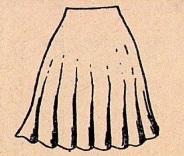 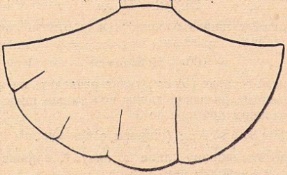 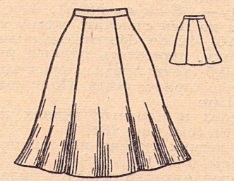 а                                        б                                          в13. Направление долевой нити учитывают:а)  для наиболее экономного раскроя ткани;б)  чтобы избежать вытягивания изделия в процессе носки;в)  чтобы изделие меньше сминалось.14. Расположи буквы в  правильную последовательность технологических операций при раскладке выкройки на ткани:А -  разложить мелкие детали;Б -  разложить крупные детали;В -  сколоть ткань булавками;Г -  приколоть мелкие детали;Д -  приколоть крупные детали;Е -  определить лицевую сторону ткани;Ж - нанести контрольные линии и точки;З -  разметить припуски на обработку;И - обвести детали по контуру;К – определить направление долевой нити.Расположите свои ответы (буквы) по порядку15. Каким швом обрабатывают застежку тесьму – молнию в юбке: а) накладным;    б) запошивочным;   в) стачным;   г) настрочным.16. Стачать – это:   а) соединить две детали лицевыми сторонами внутрь;б) соединить две детали наложив одну изнаночной стороной на лицевую сторону другой детали;в) соединить две детали – мелкую деталь  с основной;17. К классическому стилю можно отнести: а) жакетб) курткав) блуза с воланомг) джинсы18. Прием размещения комнатных растений в квартире:  а) палисадник;  б) одиночные растения; в) клумба; г) композиция из горшечных растений.19. Рисунок вышивки на ткань переводят с помощью:  а) копировальных стежков;б) портновского  мела;в) фломастера;  г) копировальной бумаги.20. Что может служить отделкой для юбки?  а) вышивка;б) отделочные детали;в) конструкция;г) различная фурнитура.Контрольная (итоговая)  работа Контрольная (итоговая) работа для учащихся 7 класса составлена на основе учебника Технология. Технологии ведения дома 7 класс под редакцией Синица Н.В., Симоненко В.Д.Были изучены следующие темы:Интерьер жилого дома. В которую входят:Освещение жилого помещения.Предметы искусства и коллекции в интерьере.Гигиена жилища.Кулинария. В которую входят:Блюда из молочных продуктов. 2.Изделия из жидкого теста.3.Приготовление сладостей, десертов, напитков.Критерии оценок86% - 100% - «5»70% - 85% -  «4»50% - 69% -  «3»0%  - 49% -  «2»Часть А. Отметьте правильные ответы (один или несколько)1. Интерьер - это…А. внутренний вид помещения;Б. внешний вид помещения;В. классический вид помещения.2. В современном интерьере размещают предметы:А. живописи;Б. скульптуры;В. панно.К основным типам ламп относятся:А. люминесцентные; Б. светодиодные; В. стеклянные;Г. лампы накаливания.4.Светильники делят на 2 типа освещения:А. рассеянного;Б. конкретного;В. направленного.5.Различают три вида уборки:А. ежедневная;Б. еженедельная;В. ежеквартальная;Г. сезонная.6.Молоко очень важный продукт. Оно содержит:А.белок;Б. йод;В. кальций;Г. железо.Молоко, нагретое, до температуры ниже 100 градусов называется… А. стерилизованным; Б. пастеризованным.Изделия из жидкого теста называются:А. пирожки;Б. оладьи;В. блинчики.Что является разрыхлителем в дрожжевом тесте?А. сода;Б. дрожжи;В. маргарин.Цукаты – это…А. сладости;Б. десерты;В. напитки.Часть Б. Дополните ответы.1.Озонаторы – это приборы…2.Кондитер должен уметь…Часть С. Дайте развернутый ответ.Как приготовить блинчики из жидкого теста?Правильные ответыЧасть А1 А.2 А, Б, В.3 А, Б, Г.4 А, В.5 А, Б, Г.6 А, В, Г.7 Б.8Б, В.9Б.10А.Часть Б1.Озонаторы – это приборы, которые насыщают воздух озоном. Озон является активным веществом; распространяясь по помещению, он способен нейтрализовать табачный дым, уничтожить пыль и бактерии, содержащиеся в воздухе.2.Кондитер должен уметь приготовлять хлебобулочные изделия и хлеб, готовить и оформлять мучные кондитерские изделия, печенье, пряники, торты, пирожные.Часть СБлинчики выпекают из очень жидкого теста, приготовленного без разрыхлителя. Обычно обжаривают одну сторону, снимают блинчик со сковороды, на поджаренную сторону кладут начинку, сворачивают трубочкой или конвертиков и снова обжаривают.Контрольная (итоговая)  работа Контрольная работа для учащихся 7 класса составлена на основе учебника Технология. Технологии ведения дома 7 класс под редакцией Синица Н.В., Симоненко В.Д.Были изучены следующие темы:Создание изделий из текстильных материалов. В которую входТекстильные материалы и их свойства.Бытовая швейная машина. В которую входит:Соединительные машинные швы.Конструирование поясного изделия – юбки. В которую входят:1.Снятие мерок и запись результатов.2,Построение основы чертежа выкройки изделия.Критерии оценок1.86% - 100% - «5»2.70% - 85% -  «4»3.50% - 69% -  «3»4.0%  - 49% -  «2»Часть А. Отметьте правильные ответы (один или несколько)1.Текстильные волокна делятся на группы:А. натуральные;Б. химические;В. органические.2. К волокнам животного происхождения относятся:А. шерсть; Б. ситец; В. шелк.К искусственным волокнам относятся:А. вискоза; Б. ацетат; В. нейлон.Ткань - это переплетение нитей:А. нити основы; Б. нити утка; В. нити для шитья.Стачивание – это:А. соединение нескольких приблизительно равных по величине деталей машинной строчкой;Б. соединение нескольких различных по величине деталей машиннойстрочкой;В. прокладывание строчки для закрепления подогнутого края изделия.После выполнения машинной строчки концы нитей:А. выводят на изнаночную сторону и завязывают узелком;Б. выводят на изнаночную сторону и закрепляют 3-4 ручными стежками;    В. закрепляют обратным ходом машины.7.При обработке нижнего среза изделия применяют швы:А. стачной;Б. обтачной;В. вподгибку с закрытым срезом;Г. двойной;Д. вподгибку с открытым срезом.8.Расшифруйте условные обозначения:Ст -Сб-Дст-Ди-9.Долевая нить при растяжении:А. изменяет свою длину;Б. не изменяет своей длины10.Что необходимо учитывать при раскрое изделия?  А. расположение рисунка на ткани;Б. направление нитей основы;В. направление нитей утка;Г. величину припусков на швы.Часть Б. Дополните ответыКонструирование –это…______________________________________________________________Моделирование – это…_______________________________________________________________Часть С. Дайте развернутый ответНа основе выкройки чертежа юбки имеются задние и передние вытачки. Что такое вытачка и для чего она нужна? На основе выкройки подпишите конструктивные линии.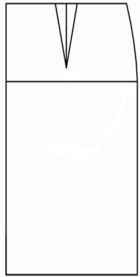 Правильные ответыЧасть А.1.А, Б.2.  А, В.3.А, Б.4.А, Б.5.А.6.А.7.В, Д.8.Ст - полуобхват талии; Сб - полуобхватбѐдер; Дст - длина спины до талии; Ди - длина изделия.9.Б.10.А, Б, Г.Часть Б.Конструирование – построение чертежа выкройки изделия.Моделирование – процесс изменения выкройки чертежа в соответствии с моделью.Часть С.Вытачка – клиновидный шов. Предназначается для придания выпуклых форм в изделии.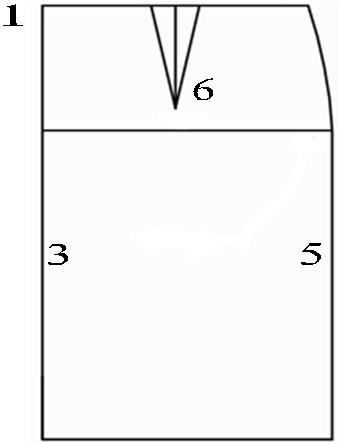 1.  Линия талии.2. Линия бедер.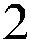 Средняя линия (сгиб).Линия низа.Линия бока.Вытачка.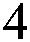 Проверил – зам. директора по УВР_____________________ Гриценко Л.И.                                           «Утверждаю»Директор школы________О.А.ПустобаеваПриказ №___ от01.09. 2018 года.№ урока/ / датаРаздел программы. Тема урокаКол-во часовПо плану/факт  Основные элементы содержания Требования к уровню подготовки/Предметные результатыУУД  Регулятивные.                                   Познавательные.Коммуникатив-ные Вид контроляДомашнее заданиеТехнология домашнего хозяйства (6 часов)Технология домашнего хозяйства (6 часов)Технология домашнего хозяйства (6 часов)Технология домашнего хозяйства (6 часов)Технология домашнего хозяйства (6 часов)Технология домашнего хозяйства (6 часов)Технология домашнего хозяйства (6 часов)Технология домашнего хозяйства (6 часов)Технология домашнего хозяйства (6 часов)1-2Цели курса. Первичный инструктаж по ТБ.Освещение жилого помещения2Цель и задачи изучения предмета «Технология» в 7 классе. Содержание предмета. Санитарно-гигиенические требования и правила внутреннего распорядка при работе в кабинете. Первичный инструктаж на рабочем месте.Типы ламп: лампы накаливания (галогенная лампа), люминесцентные, светодиодные. Преимущества и недостатки. Светильники: потолочные, настенные, настольные, напольные. Освещение: декоративное и комбинированноеЗнать правила поведения в кабинете и ТБ на рабочем местеНаходить и представлять информацию об устройстве системы освещения жилого помещения. Знакомиться с понятием «умный дом».Пр.р.№1 «Выполнение электронной презентации «Освещение жилого дома» (работа в группах)Проявление технико- технологического и экономического мышления при организации своей деятельности(п)Проявление познавательных интересов и творческой активности в данной области(л)организация учебного сотрудничества и совместной деятельности с учителем и сверстниками(к)Устный опросВыполнить электронную презентацию на тему «Освещение жилого дома» 3-4Предметы искусства и коллекции в интерьере2Предметы искусства, коллекции, багет, паспарту.Оформление и размещение картин. Коллекционирование.Профессия дизайнерЗнать Предметы искусства и коллекции. Уметь оформлять и размещать картины. Иметь понятие о коллекционировании и размещении коллекций в интерьере. Знакомиться с профессией дизайнерЗнать Предметы искусства и коллекции. Уметь оформлять и размещать картины. Иметь понятие о коллекционировании и размещении коллекций в интерьере. Знакомиться с профессией дизайнерПреобразовать познавательную задачу в практическую. Контролировать и оценивать процесс и результат действий(р) Формулировать собственное мнение и позицию(к)Схемы размещения картин (фото) – симметрия, асимметрия Стр.12-15, читать   Стр.12-15, читать  5-6Гигиена жилища. Бытовые приборы для уборки и создания микроклимата в помещении    2  Значение в жизни человека соблюдения и поддержания чистоты и порядка. Виды уборки: ежедневная (сухая), еженедельная (влажная), генеральная. Их особенности и правила проведения. Современные натуральные и синтетические средства, применяемые при уходе за посудой, уборке помещения. Пр.р№ 2.Генеральная уборка кабинета технологииВыполнять генеральную уборку в кабинете технологии. Находить и предъявлять информацию о пищевых веществах, способных заменить вредные   для окружающей среды синтетические моющие средства. Изучать средства уборки помещений, имеющиеся в ближайшем магазинеВыполнять генеральную уборку в кабинете технологии. Находить и предъявлять информацию о пищевых веществах, способных заменить вредные   для окружающей среды синтетические моющие средства. Изучать средства уборки помещений, имеющиеся в ближайшем магазинеМоделирование художественного оформления объекта(п).Дизайнерское конструирование изделия(р)Виртуальное и натуральное моделирование (к)Устный опрос. Работа в группахСтр.16-18, читать Инд. - творческое задание на стр.19Стр.16-18, читать Инд. - творческое задание на стр.19Электротехника (3 часа)Электротехника (3 часа)Электротехника (3 часа)Электротехника (3 часа)Электротехника (3 часа)Электротехника (3 часа)Электротехника (3 часа)Электротехника (3 часа)Электротехника (3 часа)Электротехника (3 часа)Электротехника (3 часа)7-8Электротехнические  бытовые приборы для уборки и создания микроклимата в помещении1Электрические бытовые приборыдля уборки и создания микроклимата в помещении. Современныймногофункциональный пылесос.Приборы для создания микроклимата: кондиционер, ионизатор-очиститель воздуха, озонатор.Изучать санитарно- технические требования, предъявляемые к уборке помещения.  Изучать санитарно- технические требования, предъявляемые к уборке помещения.  Осознание роли техники и технологий для прогрессивно развитого общества, формирование целостного представления о техносфереТестовая работаСтр.19-21 читать, отв. на вопросы 1-3 на стр. 21 (устно)Стр.19-21 читать, отв. на вопросы 1-3 на стр. 21 (устно)9Бытовые электроприборыПодбор современной бытовой техники с учетом потребностей и доходов семьиИзучать потребность в бытовых электроприборах для уборки и создания микроклимата в помещенииИзучать потребность в бытовых электроприборах для уборки и создания микроклимата в помещенииСтабилизировать эмоциональное состояние. Рассуждать о значении техники в жизни человекаУмение задавать вопросы.Работа в группах – «вопрос – ответ»Поисковое задание на стр.21Поисковое задание на стр.21Исследовательская и созидательная деятельность по разделу: «Интерьер жилого дома» (3 часа)Исследовательская и созидательная деятельность по разделу: «Интерьер жилого дома» (3 часа)Исследовательская и созидательная деятельность по разделу: «Интерьер жилого дома» (3 часа)Исследовательская и созидательная деятельность по разделу: «Интерьер жилого дома» (3 часа)Исследовательская и созидательная деятельность по разделу: «Интерьер жилого дома» (3 часа)Исследовательская и созидательная деятельность по разделу: «Интерьер жилого дома» (3 часа)Исследовательская и созидательная деятельность по разделу: «Интерьер жилого дома» (3 часа)Исследовательская и созидательная деятельность по разделу: «Интерьер жилого дома» (3 часа)Исследовательская и созидательная деятельность по разделу: «Интерьер жилого дома» (3 часа)Исследовательская и созидательная деятельность по разделу: «Интерьер жилого дома» (3 часа)Исследовательская и созидательная деятельность по разделу: «Интерьер жилого дома» (3 часа)10-1112Творческий проект «Умный дом».Защита проекта «Умный дом»11 Понятие о творческой проектной деятельности, индивидуальных и коллективных проектах.Цель и задачи проектной деятельности в 7 классе.Составные части творческого проекта семиклассников.Этапы выполнения проекта: поисковый (подготовительный), технологический, заключительный (аналитический).Определение затрат на изготовление проектного изделия.  Подготовка презентации, пояснительной записки текста для защиты творческого проектаЗнакомиться с примерами творческих проектов семиклассников.Определять цель и задачи проектной деятельности.Изучать этапы выполнения проекта Выполнять проект по разделу: «Интерьер жилого дома».  Оформлять портфолио и пояснительную записку к творческому проекту. Подготавливать электронную презентацию творческого проекта. Составлять доклад для защиты творческого проекта. Защищать творческий проект.Знакомиться с примерами творческих проектов семиклассников.Определять цель и задачи проектной деятельности.Изучать этапы выполнения проекта Выполнять проект по разделу: «Интерьер жилого дома».  Оформлять портфолио и пояснительную записку к творческому проекту. Подготавливать электронную презентацию творческого проекта. Составлять доклад для защиты творческого проекта. Защищать творческий проект.Освоение основ проектно- исследовательской деятельности(п) Осознанный выбор и построение дальнейших индивидуальных траекторий образования на базе осознанного ориентирования в мире профессий(л) поиск новых решений возникшей технической или организационной проблемой(к)Контроль выполнения отдельных этапов проектаЗащита творческого проектаСтр.22-26 читать, работа в парахПрезентация творческого проекта Инд. задание: инф. о кисломолочных продуктах в   регионе проживанияСтр.22-26 читать, работа в парахПрезентация творческого проекта Инд. задание: инф. о кисломолочных продуктах в   регионе проживания                                                                                                             Раздел   Кулинария (12 часов)                                                                                                             Раздел   Кулинария (12 часов)                                                                                                             Раздел   Кулинария (12 часов)                                                                                                             Раздел   Кулинария (12 часов)                                                                                                             Раздел   Кулинария (12 часов)                                                                                                             Раздел   Кулинария (12 часов)                                                                                                             Раздел   Кулинария (12 часов)                                                                                                             Раздел   Кулинария (12 часов)                                                                                                             Раздел   Кулинария (12 часов)13-14Блюда из молока и кисломолочных продуктов2Значение молока и кисломолочных продуктов в питании человека. Натуральное (цельное) молоко. Молочные продукты. Молочные консервы. Кисломолочные продукты. Сыр. Методы определения качества молока и   продуктов. Посуда для приготовления блюд из молока и кисломолочных продуктов.  Подача готовых блюд. Технология приготовления творога в домашних условиях. Технология приготовления блюд из кисломолочных продуктов. Молочные супы и каши: технология приготовления и требования к качеству. Профессия мастер производства молочной продукции.  Определять качество молока и молочных продуктов органолептическими методами. Определять срок годности кисломолочных продуктов Подбирать инструменты и приспособления для приготовления блюд из молока и кисломолочных продуктов. Планировать последовательность технологических операций по приготовлению блюд.  Осваивать безопасные приемы труда при работе с горячими жидкостями.  Приготовлять молочный суп, молочную кашу и блюда из творога. Определять качество молочного супа, молочной каши и блюд из творога и других кисломолочных продуктов. Сервировать стол и дегустировать готовые блюда. Знакомиться с профессией мастер производства молочной продукции.   Определять качество молока и молочных продуктов органолептическими методами. Определять срок годности кисломолочных продуктов Подбирать инструменты и приспособления для приготовления блюд из молока и кисломолочных продуктов. Планировать последовательность технологических операций по приготовлению блюд.  Осваивать безопасные приемы труда при работе с горячими жидкостями.  Приготовлять молочный суп, молочную кашу и блюда из творога. Определять качество молочного супа, молочной каши и блюд из творога и других кисломолочных продуктов. Сервировать стол и дегустировать готовые блюда. Знакомиться с профессией мастер производства молочной продукции. Самооценка на основе критериев успешной деятельности (л)Контроль в форме сравнения (р)Инициатива, поиск (к)Л.р.-Определение качества молока и молочных продуктов.Пр.р. Приготовление молочного супа, молочной каши или блюда из творогаСтр.25-30 читать, составить технологическую карту №1// инд. поиск.задание на стр.31Стр.25-30 читать, составить технологическую карту №1// инд. поиск.задание на стр.3115-16Изделия из жидкого теста2Виды блюд из жидкого теста. Продукты для приготовления жидкого теста. Пищевые разрыхлители для теста. Оборудование, посуда и инвентарь для замешивания теста и выпечки блинов. Технология приготовления теста и изделий из него: блинов, блинчиков с начинкой, оладий и блинного пирога. Подача их к столу.Определение качества мёда органолептическими и лабораторными методами.  Знать технологию приготовления жидкого теста.Уметь готовить изделия из жидкого теста. Дегустировать и определять качество готового блюда. Находить и представлять информацию о рецептах блинов, блинчиков и оладий, о народных праздниках, сопровождающихся выпечкой блинов.  Знать технологию приготовления жидкого теста.Уметь готовить изделия из жидкого теста. Дегустировать и определять качество готового блюда. Находить и представлять информацию о рецептах блинов, блинчиков и оладий, о народных праздниках, сопровождающихся выпечкой блинов. Предвосхищать результат. Использовать общие приемы решения задачи. Формировать собственную позицию.Л.р.-Определение качества меда.Пр.р.-Приготовление изделий из жидкого теста.Стр.31-35 читать//отв. на вопросы 1-4 на стр.35 (устно)// составить технологическую карту №2//Инд.–поиск. задание на стр.35Стр.31-35 читать//отв. на вопросы 1-4 на стр.35 (устно)// составить технологическую карту №2//Инд.–поиск. задание на стр.3517-1819-20Виды теста и выпечки. Технология приготовления изделий из пресного слоеного тестаТехнология приготовления изделий из песочного теста.4Продукты для приготовления выпечки. Разрыхлители теста. Инструменты и приспособления для приготовления теста и формования мучных изделий. Электрические приборы для приготовления выпечки.Дрожжевое, бисквитное, заварное тесто и тесто для пряничных изделий. Виды изделий из них. Рецептура и технология приготовления пресного слоёного и песочного теста. Особенностивыпечки изделий из них.   Профессия кондитер.  Подбирать инструменты и приспособления для приготовления теста, формирования и выпечки мучных изделий. Планировать последовательность технологических операций по приготовлению теста и выпечки.  Осваивать безопасные приемы труда. Выбирать и готовить изделия из пресного и соленого теста. Выбирать и готовить изделия из песочного теста. Сервировать стол, дегустировать, проводить оценку качеству выпечки. Знакомиться с профессией кондитер. Находить и представлять информацию о народных праздниках сопровождающихся выпечкой «жаворонков» из дрожжевого теста; о происхождении слова «пряник» и способах создания выпуклого рисунка на пряниках; о классической и современной (быстрой) технологии приготовления слоеного теста; происхождении традиционных названий изделий из теста.  Подбирать инструменты и приспособления для приготовления теста, формирования и выпечки мучных изделий. Планировать последовательность технологических операций по приготовлению теста и выпечки.  Осваивать безопасные приемы труда. Выбирать и готовить изделия из пресного и соленого теста. Выбирать и готовить изделия из песочного теста. Сервировать стол, дегустировать, проводить оценку качеству выпечки. Знакомиться с профессией кондитер. Находить и представлять информацию о народных праздниках сопровождающихся выпечкой «жаворонков» из дрожжевого теста; о происхождении слова «пряник» и способах создания выпуклого рисунка на пряниках; о классической и современной (быстрой) технологии приготовления слоеного теста; происхождении традиционных названий изделий из теста.Осознанное построение речевой речи(п)Способность преодолевать препятствия (Р)Умение выражать мысли (к)Пр.р.Приготовление изделий из пресного слоеного теста. Приготовление изделий из песочного тестаОформление изделияСтр. 35-40 читать, оформить технологическую карту № 3Стр. 35-40 читать, оформить технологическую карту № 321-22Технология приготовления сладостей, десертов, напитков.2Виды сладостей: цукаты, конфеты, печенье, безе (меренги). Их значение в питании человека. Виды десертов. Безалкогольные напитки: молочный коктейль, морс.                               Рецептура, технология их приготовления и подача к столу.Профессия кондитер сахаристых изделий.Подбирать продукты, инструменты и приспособления для приготовления сладостей, десертов и напитков. Планировать последовательность технологических операций по приготовлению изделий. Осваивать   труда. Выбирать, готовить и оформлять сладости, десерты и напитки. Дегустировать и определять качество приготовленных сладких блюд. Знакомиться с профессией кондитер сахаристых изделий. Находить и представлять информацию о видах сладостей, десертов и напитков, способах нахождения рецептов для их приготовления. Подбирать столовое белье для сервировки сладкого стола.Подбирать продукты, инструменты и приспособления для приготовления сладостей, десертов и напитков. Планировать последовательность технологических операций по приготовлению изделий. Осваивать   труда. Выбирать, готовить и оформлять сладости, десерты и напитки. Дегустировать и определять качество приготовленных сладких блюд. Знакомиться с профессией кондитер сахаристых изделий. Находить и представлять информацию о видах сладостей, десертов и напитков, способах нахождения рецептов для их приготовления. Подбирать столовое белье для сервировки сладкого стола.Задавать вопросы. Ценностное отношение к окружающему миру. Адекватно использовать речь.Пр.р.Приготовление сладких блюд и напитков (морс)Стр. 43-46 читать//Инд. поиск.задание на стр.47*оформить карточку с рецептом напитка или сладкого блюда (по выбору)Стр. 43-46 читать//Инд. поиск.задание на стр.47*оформить карточку с рецептом напитка или сладкого блюда (по выбору)23-24Сервировка сладкого стола . Праздничный Этикет.2Меню сладкого стола. Сервировка сладкого стола. Набор столового белья, приборов и посуды. Подача кондитерских изделий и сладких блюд. Правила поведения за столом и пользования десертными приборами. Сладкий стол фуршет. Правила приглашения гостей. Разработка пригласительных билетов с помощью ПК. Подбирать столовые приборы и посуду для сладкого стола. Составлять меню обеда. Рассчитывать количество и стоимость продуктов для сладкого стола. Выполнять сервировку сладкого стола, овладевая навыками эстетического оформления. Разрабатывать пригласительный билет на праздник с помощью ПК Подбирать столовые приборы и посуду для сладкого стола. Составлять меню обеда. Рассчитывать количество и стоимость продуктов для сладкого стола. Выполнять сервировку сладкого стола, овладевая навыками эстетического оформления. Разрабатывать пригласительный билет на праздник с помощью ПКСоставлять план и последовательность действий. Использовать общие приемы решения задач. Формулировать собственное мнение и позициюТехн.карта-Приготовление блюд праздничного сладкого стола. Сервировка сладкого стола.Пр.р.- Разработка приглашения на праздник с помощью ПКСтр.48-51 читать, составить технологическую карту № 4Стр.48-51 читать, составить технологическую карту № 4                                           Исследовательская и созидательная деятельность по разделу: «Кулинария» (4 часа)                                           Исследовательская и созидательная деятельность по разделу: «Кулинария» (4 часа)                                           Исследовательская и созидательная деятельность по разделу: «Кулинария» (4 часа)                                           Исследовательская и созидательная деятельность по разделу: «Кулинария» (4 часа)                                           Исследовательская и созидательная деятельность по разделу: «Кулинария» (4 часа)                                           Исследовательская и созидательная деятельность по разделу: «Кулинария» (4 часа)                                           Исследовательская и созидательная деятельность по разделу: «Кулинария» (4 часа)                                           Исследовательская и созидательная деятельность по разделу: «Кулинария» (4 часа)                                           Исследовательская и созидательная деятельность по разделу: «Кулинария» (4 часа)                                           Исследовательская и созидательная деятельность по разделу: «Кулинария» (4 часа)                                           Исследовательская и созидательная деятельность по разделу: «Кулинария» (4 часа)25-28Творческий проект «Праздничный сладкий стол»  4Понятие о творческой проектной деятельности, индивидуальных и коллективных проектах.Цель и задачи проектной деятельности в 7 классе.Составные части творческого проекта семиклассников.Этапы выполнения проекта: поисковый (подготовительный), технологический, заключительный (аналитический).Определение затрат на изготовление проектного изделия  .Испытания проектных изделий.Подготовка презентации, пояснительной записки доклада для защиты творческого проектаПонятие о творческой проектной деятельности, индивидуальных и коллективных проектах.Цель и задачи проектной деятельности в 7 классе.Составные части творческого проекта семиклассников.Этапы выполнения проекта: поисковый (подготовительный), технологический, заключительный (аналитический).Определение затрат на изготовление проектного изделия  .Испытания проектных изделий.Подготовка презентации, пояснительной записки доклада для защиты творческого проектаЗнакомиться с примерами творческих проектов семиклассников.Определять цель и задачи проектной деятельности.Изучать этапы выполнения проекта  Выполнять проект по разделу: «Кулинария» Оформлять портфолио и пояснительную записку к творческому проекту. Подготавливать электронную презентацию творческого проекта. Составлять доклад для защиты творческого проекта. Защищать творческий проект.   Сочетание образного и логического мышления в проектной деятельности(п) Самостоятельное определение цели своего обучения, формулировка для себя новых задач в учебе и познавательной деятельности(р) Формирование коммуникативной  компетентности в общении и сотрудничестве со сверстниками(к)Оформление портфолио и пояснитель-ной записки к творческому проекту. Выполнение  электронной презентации творческого проекта.Защита проектаОформление проектной документации// Работа над этапами индивидуального проекта или проекта малой группы// Оформление проектной документации// Работа над этапами индивидуального проекта или проекта малой группы// Раздел  Создание изделий из текстильных материалов (16 часов)Раздел  Создание изделий из текстильных материалов (16 часов)Раздел  Создание изделий из текстильных материалов (16 часов)Раздел  Создание изделий из текстильных материалов (16 часов)Раздел  Создание изделий из текстильных материалов (16 часов)Раздел  Создание изделий из текстильных материалов (16 часов)Раздел  Создание изделий из текстильных материалов (16 часов)Раздел  Создание изделий из текстильных материалов (16 часов)Раздел  Создание изделий из текстильных материалов (16 часов)Раздел  Создание изделий из текстильных материалов (16 часов)Раздел  Создание изделий из текстильных материалов (16 часов)29-30Свойства текстильных материалов 2Классификация текстильных волокон животного происхождения. Способы их получения.виды и свойства шерстяных и шелковых тканей. Признаки определения вида ткани по сырьевому составу. Сравнительная характеристика свойств ткани из различных волокон.Классификация текстильных волокон животного происхождения. Способы их получения.виды и свойства шерстяных и шелковых тканей. Признаки определения вида ткани по сырьевому составу. Сравнительная характеристика свойств ткани из различных волокон.Составлять коллекции тканей из натуральных волокон животного происхождения. Оформлять результаты исследований . Изучать свойства шерстяных и шелковых тканей. Определять сырьевой состав тканей. Находить и представлять информацию о шелкоткачестве. Оформлять результаты исследований.Составлять план и последовательность действий. Использовать общие приемы решения задач. Формулировать собственное мнение и позициюПр.р. Определение сырьевого состава тканей и изучение их свойствСтр.55-60 читать, отв. на вопр.1, 4,5 на стр.62 (устно)//Инд. поиск.задания 1-3 на стр.62Стр.55-60 читать, отв. на вопр.1, 4,5 на стр.62 (устно)//Инд. поиск.задания 1-3 на стр.6231-32Конструирование  поясной одежды.2Понятие о поясной одежде. Виды поясной одежды. Конструкции юбок. Снятие мерок для изготовления поясной одежды. Построение чертежа прямой юбки.  Понятие о поясной одежде. Виды поясной одежды. Конструкции юбок. Снятие мерок для изготовления поясной одежды. Построение чертежа прямой юбки.   Снимать мерки с фигуры человека и записывать результаты измерений. Рассчитывать по формулам отдельные элементы  чертежей швейных изделий. Строить чертеж прямой юбки. Находить и представлять информацию о конструктивных особенностях поясной одежды  Составлять план и последовательность действий. Осуществлять поиск и выделение необходимой информации. Оказывать соотношение в сотрудничествеПр.р.Снятие мерок. Построение чертежа прямой юбки.  Стр.63-67 читать// ин.поиск. задание 2 на стр.68Стр.63-67 читать// ин.поиск. задание 2 на стр.6833-34Моделирование поясной одежды.2Приемы моделирования поясной одежды. Моделирование юбки с расширением книзу. Моделирование юбки со складками. Подготовка выкройки к раскрою. Получение выкройки швейного изделия из пакета готовых выкроек, журнала мод, с СD- диска и ИнтернетаПриемы моделирования поясной одежды. Моделирование юбки с расширением книзу. Моделирование юбки со складками. Подготовка выкройки к раскрою. Получение выкройки швейного изделия из пакета готовых выкроек, журнала мод, с СD- диска и ИнтернетаВыполнять эскиз проектного изделия. Изучать приемы моделирования юбки с расширением книзу. Изучать приемы моделирования юбки со складками. Моделировать проектное швейное изделие. Получать выкройку швейного изделия из журнала мод. Готовить выкройку проектного изделия к раскрою. Знакомиться с профессией художника по костюму и стилю. Находить и представлять информацию о выкройкахСоставлять план и последовательность действий. Использовать общие приемы решения задач. Формулировать собственное мнение и позициюПр.р.Моделирование и подготовка выкройки к раскрою.Стр.69-74 читать// инд. поиск.задание на стр.74Стр.69-74 читать// инд. поиск.задание на стр.7435-36Швейная машина.Технология машинных работ2Уход за швейной машиной: чисткаи смазка движущихся и вращающихся частей.Уход за швейной машиной: чисткаи смазка движущихся и вращающихся частей.Выполнять чистку и смазку швейной машины Находить и представлять информацию о видах швейных машинВыполнять основные машинные швы, знать технологию обработки среза изделия бейкой, выполнение потайного шваЦелеполагание (р)Прогнозирование (р)Самостоятельное выделение цели(п) Постановка вопроса.(к)Зачет по устройству электрической швейной машиныСтр.84-88 читать, отв. на вопросы 1-2 на стр.88 (устно)Стр.84-88 читать, отв. на вопросы 1-2 на стр.88 (устно)37-44Технология изготовления швейных изделий: 37-38.Раскрой поясной одежды и дублирование детали пояса. ПР№12 Технология ручных работ.ПР№1339-40.Технология машинных работ.ПР№14 Технология обработки среднего шва юбки с застежкой молнией и разрезом.ПР№1541-42. Технология обработки складок. ПР№16Подготовка и проведение примерки поясного изделия.ПР№1743-44. Технология обработки юбки после примерки. ПР№1882222 Правила раскладки выкроек поясного изделия. Правила раскроя. Выкраивание бейки. Правила безопасной работы ножницами, булавками утюгом. Дублирование детали пояса клеевой прокладкой- корсажем. Основные операции при ручных работах: прикрепление подогнутого края потайными стежками –подшивание. Основные машинные операции: подшивание потайным швом с помощью лапки для потайного подшивания; стачивание косых беек; окантовывание среза бейкой. Классификация машинных швов: краевой окантовочный шов с закрытым срезом и открытым срезом. Технология обработки среднего шва юбки с застежкой молнией и разрезом. Притачивание стежки – молнии и вручную и  на швейной машине. Технология обработки односторонней, встречной и бантовой складок. Подготовка и проведение примерки поясной одежды. Устранение дефектов после примерки. Последовательность обработки поясного изделия после примерки. Технология обработки выточек, боковых срезов, верхнего среза поясного изделия прямым приточным поясом. Выметывание петли и пришивание пуговицы на поясе. Обработка нижнего среза изделия. Обработка разреза в шве. Окончательная чистка и влажно-тепловая обработка изделия    Правила раскладки выкроек поясного изделия. Правила раскроя. Выкраивание бейки. Правила безопасной работы ножницами, булавками утюгом. Дублирование детали пояса клеевой прокладкой- корсажем. Основные операции при ручных работах: прикрепление подогнутого края потайными стежками –подшивание. Основные машинные операции: подшивание потайным швом с помощью лапки для потайного подшивания; стачивание косых беек; окантовывание среза бейкой. Классификация машинных швов: краевой окантовочный шов с закрытым срезом и открытым срезом. Технология обработки среднего шва юбки с застежкой молнией и разрезом. Притачивание стежки – молнии и вручную и  на швейной машине. Технология обработки односторонней, встречной и бантовой складок. Подготовка и проведение примерки поясной одежды. Устранение дефектов после примерки. Последовательность обработки поясного изделия после примерки. Технология обработки выточек, боковых срезов, верхнего среза поясного изделия прямым приточным поясом. Выметывание петли и пришивание пуговицы на поясе. Обработка нижнего среза изделия. Обработка разреза в шве. Окончательная чистка и влажно-тепловая обработка изделия   Выполнять экономную раскладку выкроек поясного изделия на ткани, обмеловку с учетом припусков на швы. Выкраивать косую бейку. Выполнять раскрой проектного изделия. Дублировать деталь пояса клеевой прокладкой корсажем. Выполнять правила безопасной работы ножницами, булавками, утюгом. Изготовлять образцы ручных работ: подшивание прямыми, потайными, косыми и крестообразными стежками. Выполнять подшивание потайным швом  с помощью лапки потайного подшивания. Стачивать косую бейку. Изготовлять образцы машинных швов: краевого, окантовочного с закрытым срезом и с открытым срезом. Обрабатывать средний шов юбки с застежкой молнией на проектном изделии. Обрабатывать одностороннюю встречную или бантовую складку на проектном изделии или образцах.Выполнять подготовку проектного изделия к примерке. Проводить примерку проектного изделия. Устранять дефекты после примерки.Обрабатывать проектное изделие по индивидуальному плану. Осуществлять самоконтроль и оценку качества готового изделия, анализировать ошибки. Находить и представлять  информацию о промышленном оборудовании для влажно – тепловой обработки изделия.  Определение последовательности промежуточных целей (р)Самостоятельное выделение цели (п)Управление поведения партнера (к)Результат и уровень усвоения знаний. (р)Смысловое чтение (п)Умение вести диалог (к)Определение последовательности в работе (р) Результат и уровень усвоения знаний. (р)Смысловое чтение (п)Умение вести диалог (к)Оценка действий (р)Информационный поиск(п)Умение выражать мысли (к)Пр.р.-изготовление образцов ручных швовПр.р. Изготовле-ние образцов машинных швовПр.р. -обработка среднего шва юбки с застежкой молниейПр.р.- обработка складок.Пр.р.Проведение примеркиПр.р Обработка юбки после примеркиСтр.78-82 читать, знать правила ТБ при работе с ножницами и игламиПравила ТБ при работе на швейной машинеСтр.92-95 читать//инд. поиск.задание на стр.96Стр.99-102 читать, отв. на вопрос 2 на стр.102// ВТОСтр.78-82 читать, знать правила ТБ при работе с ножницами и игламиПравила ТБ при работе на швейной машинеСтр.92-95 читать//инд. поиск.задание на стр.96Стр.99-102 читать, отв. на вопрос 2 на стр.102// ВТО                      Исследовательская и созидательная деятельность   по разделу: «Создание изделий из текстильных материалов» (6 часов)                      Исследовательская и созидательная деятельность   по разделу: «Создание изделий из текстильных материалов» (6 часов)                      Исследовательская и созидательная деятельность   по разделу: «Создание изделий из текстильных материалов» (6 часов)                      Исследовательская и созидательная деятельность   по разделу: «Создание изделий из текстильных материалов» (6 часов)                      Исследовательская и созидательная деятельность   по разделу: «Создание изделий из текстильных материалов» (6 часов)                      Исследовательская и созидательная деятельность   по разделу: «Создание изделий из текстильных материалов» (6 часов)                      Исследовательская и созидательная деятельность   по разделу: «Создание изделий из текстильных материалов» (6 часов)                      Исследовательская и созидательная деятельность   по разделу: «Создание изделий из текстильных материалов» (6 часов)                      Исследовательская и созидательная деятельность   по разделу: «Создание изделий из текстильных материалов» (6 часов)                      Исследовательская и созидательная деятельность   по разделу: «Создание изделий из текстильных материалов» (6 часов)                      Исследовательская и созидательная деятельность   по разделу: «Создание изделий из текстильных материалов» (6 часов)45-50Творческий проект «Праздничный наряд»45-46 Запуск творческого проекта «Праздничный наряд»47-48 Технологический этап выполнения проекта. Оформление проектной документации49-50 Защита творческого проекта «Праздничный наряд»6222Понятие о творческой проектной деятельности, индивидуальных и коллективных проектах.Цель и задачи проектной деятельности в 7 классе.Составные части творческого проекта семиклассников.Этапы выполнения проекта: поисковый (подготовительный), технологический, заключительный (аналитический).Определение затрат на изготовление проектного изделия  .Испытания проектных изделий.Подготовка презентации, пояснительной записки доклада для защиты творческого проектаПонятие о творческой проектной деятельности, индивидуальных и коллективных проектах.Цель и задачи проектной деятельности в 7 классе.Составные части творческого проекта семиклассников.Этапы выполнения проекта: поисковый (подготовительный), технологический, заключительный (аналитический).Определение затрат на изготовление проектного изделия  .Испытания проектных изделий.Подготовка презентации, пояснительной записки доклада для защиты творческого проектаЗнакомиться с примерами творческих проектов семиклассников.Определять цель и задачи проектной деятельности.Изучать этапы выполнения проекта Выполнять проект по разделу:  «Создание изделий из текстильных материалов» Оформлять портфолио и пояснительную записку к творческому проекту. Подготавливать электронную презентацию творческого проекта. Составлять доклад для защиты творческого проекта. Защищать творческий проект.Сочетание образного и логического мышления в проектной деятельности,самостоятельное определение цели своего обучения, формулировка для себя новых задач в учебе и познавательной деятельности,формирование коммуникативной  компетентности в общении и сотрудничестве со сверстникамиКонтроль выполнения этапов проектной работыСтр.103-105 читать, оформление пояснитель-ной записки к проектуСтр.106-108 читать, стр.108, самооценка работы, подготовить защиту работыСтр.103-105 читать, оформление пояснитель-ной записки к проектуСтр.106-108 читать, стр.108, самооценка работы, подготовить защиту работы                                                                                        Раздел Художественные ремесла (14 часов)                                                                                        Раздел Художественные ремесла (14 часов)                                                                                        Раздел Художественные ремесла (14 часов)                                                                                        Раздел Художественные ремесла (14 часов)                                                                                        Раздел Художественные ремесла (14 часов)                                                                                        Раздел Художественные ремесла (14 часов)                                                                                        Раздел Художественные ремесла (14 часов)                                                                                        Раздел Художественные ремесла (14 часов)                                                                                        Раздел Художественные ремесла (14 часов)51-5253-54Ручная роспись тканей. Ручные стежки и швы на их основе.22Понятие о ручной росписи тканей. Подготовка тканей к росписи. Виды батика. Технология горячего батика. Декоративные эффекты в горячем батике. Технология холодного батика. Декоративные эффекты в холодном батике. Особенности выполнения узелкового батика. Профессия художник росписи по ткани.Материалы и оборудование для вышивки.приемы подготовки ткани к вышивке. Технология выполнения прямых, петлеобразных, петельных, крестообразных и косых ручных стежков.Понятие о ручной росписи тканей. Подготовка тканей к росписи. Виды батика. Технология горячего батика. Декоративные эффекты в горячем батике. Технология холодного батика. Декоративные эффекты в холодном батике. Особенности выполнения узелкового батика. Профессия художник росписи по ткани.Материалы и оборудование для вышивки.приемы подготовки ткани к вышивке. Технология выполнения прямых, петлеобразных, петельных, крестообразных и косых ручных стежков.Изучать материалы и инструменты для росписи тканей. Подготавливать ткань к росписи. Создавать эскиз росписи по ткани. Выполнять образец росписи  ткани в технике холодного батика. Знакомиться с профессией художник росписи по ткани. Находить и представлять информацию об истории возникновения техники батика в различных странах.Выполнять образцы вышивки прямыми, петлеобразными, петельными, крестообразными  и косыми ручными стежками Оценка действий (р)Информацион-ный поиск(п)Умение выражать мысли (к) Управление поведения партнера (к)Определение последовательности промежуточных целей (р)Самостоятельное выделение цели (п)Пр.р. Выполнение образца росписи ткани в технике холодного батика Пр.р. Выполнение образцов ручных швов Стр.109-115 читать//инд. поиск.задание на стр.115Стр.116-121 читать, отв. на вопросы3-4 на стр.122// инд. поиск.задание на стр.122Стр.109-115 читать//инд. поиск.задание на стр.115Стр.116-121 читать, отв. на вопросы3-4 на стр.122// инд. поиск.задание на стр.122 55-56Вышивание счетными швами2Материалы и оборудование для вышивки.приемы подготовки ткани к вышивке. Технология выполнения прямых, петлеобразных, петельных, крестообразных и косых ручных стежков. Техника вышивания швом  крест горизонтальными и вертикальными рядами, по диагонали. Использование ПК в вышивке крестом.Техника вышивания художественной, белой и владимирской гладью. Материалы и оборудование для вышивки гладью. Атласная и штриховая гладь. Швы французский узелок и рококо. Материалы и оборудование для вышивки.приемы подготовки ткани к вышивке. Технология выполнения прямых, петлеобразных, петельных, крестообразных и косых ручных стежков. Техника вышивания швом  крест горизонтальными и вертикальными рядами, по диагонали. Использование ПК в вышивке крестом.Техника вышивания художественной, белой и владимирской гладью. Материалы и оборудование для вышивки гладью. Атласная и штриховая гладь. Швы французский узелок и рококо. Подбирать материалы и оборудование для ручной вышивки. Выполнять образцы вышивки прямыми, петлеобразными, петельными, крестообразными  и косыми ручными стежками; швом крест; атласной и штриховой гладью; швами узелок и рококо, атласными лентами. Выполнять эскизы вышивки ручными стежками.Создавать схемы для вышивки в технике крест на ПК.Знакомиться с профессией вышивальщицы.Результат и уровень усвоения знаний. (р)Смысловое чтение (п)Умение вести диалог (к)Пр.р. Выполнение образца вышивки швом крестСтр.123-126 читать// инд. поиск.задания на стр.128Стр.123-126 читать// инд. поиск.задания на стр.12857-5859-60Вышивание по свободному контуру.Атласная и штриховая гладь22Материалы и оборудование для вышивки.приемы подготовки ткани к вышивке. Технология выполнения прямых, петлеобразных, петельных, крестообразных и косых ручных стежков. Техника вышивания швом  крест горизонтальными и вертикальными рядами, по диагонали. Использование ПК в вышивке крестом.Техника вышивания художественной, белой и владимирской гладью. Материалы и оборудование для вышивки гладью. Атласная и штриховая гладь. Швы французский узелок и рококо. Материалы и оборудование для вышивки.приемы подготовки ткани к вышивке. Технология выполнения прямых, петлеобразных, петельных, крестообразных и косых ручных стежков. Техника вышивания швом  крест горизонтальными и вертикальными рядами, по диагонали. Использование ПК в вышивке крестом.Техника вышивания художественной, белой и владимирской гладью. Материалы и оборудование для вышивки гладью. Атласная и штриховая гладь. Швы французский узелок и рококо. Подбирать материалы и оборудование для ручной вышивки. Выполнять образцы вышивки прямыми, петлеобразными, петельными, крестообразными  и косыми ручными стежками; швом крест; атласной и штриховой гладью; швами узелок и рококо, атласными лентами. Выполнять эскизы вышивки ручными стежками.Создавать схемы для вышивки в технике крест на ПК.Знакомиться с профессией вышивальщицы.Результат и уровень усвоения знаний. (р)Смысловое чтение (п)Умение вести диалог (к)Пр.р. Выполнение образцов вышивки владимирской гладью (2 ветки)Стр.129-130 // ин.поиск. задание на стр.133Стр.129-130 // ин.поиск. задание на стр.13357-5859-60Вышивание по свободному контуру.Атласная и штриховая гладь22Материалы и оборудование для вышивки.приемы подготовки ткани к вышивке. Технология выполнения прямых, петлеобразных, петельных, крестообразных и косых ручных стежков. Техника вышивания швом  крест горизонтальными и вертикальными рядами, по диагонали. Использование ПК в вышивке крестом.Техника вышивания художественной, белой и владимирской гладью. Материалы и оборудование для вышивки гладью. Атласная и штриховая гладь. Швы французский узелок и рококо. Материалы и оборудование для вышивки.приемы подготовки ткани к вышивке. Технология выполнения прямых, петлеобразных, петельных, крестообразных и косых ручных стежков. Техника вышивания швом  крест горизонтальными и вертикальными рядами, по диагонали. Использование ПК в вышивке крестом.Техника вышивания художественной, белой и владимирской гладью. Материалы и оборудование для вышивки гладью. Атласная и штриховая гладь. Швы французский узелок и рококо. Подбирать материалы и оборудование для ручной вышивки. Выполнять образцы вышивки прямыми, петлеобразными, петельными, крестообразными  и косыми ручными стежками; швом крест; атласной и штриховой гладью; швами узелок и рококо, атласными лентами. Выполнять эскизы вышивки ручными стежками.Создавать схемы для вышивки в технике крест на ПК.Знакомиться с профессией вышивальщицы.Пр.р. Выполнение образцов вышивки атласной и штриховой гладьюСтр.131-132 читать, отв. на вопросы 1-3 на стр.133Стр.131-132 читать, отв. на вопросы 1-3 на стр.13361-62Швы французский узелок и рококо.2Материалы и оборудование для вышивки.приемы подготовки ткани к вышивке. Технология выполнения прямых, петлеобразных, петельных, крестообразных и косых ручных стежков. Техника вышивания швом  крест горизонтальными и вертикальными рядами, по диагонали. Использование ПК в вышивке крестом.Техника вышивания художественной, белой и владимирской гладью. Материалы и оборудование для вышивки гладью. Атласная и штриховая гладь. Швы французский узелок и рококо. Материалы и оборудование для вышивки.приемы подготовки ткани к вышивке. Технология выполнения прямых, петлеобразных, петельных, крестообразных и косых ручных стежков. Техника вышивания швом  крест горизонтальными и вертикальными рядами, по диагонали. Использование ПК в вышивке крестом.Техника вышивания художественной, белой и владимирской гладью. Материалы и оборудование для вышивки гладью. Атласная и штриховая гладь. Швы французский узелок и рококо. Подбирать материалы и оборудование для ручной вышивки. Выполнять образцы вышивки прямыми, петлеобразными, петельными, крестообразными  и косыми ручными стежками; швом крест; атласной и штриховой гладью; швами узелок и рококо, атласными лентами. Выполнять эскизы вышивки ручными стежками.Создавать схемы для вышивки в технике крест на ПК.Знакомиться с профессией вышивальщицы.Оценка действий (р)Информацион-ный поиск(п)Умение выражать мысли (к)Пр.р. Выполнение образцов ручных швов по свободному контуруСтр. 134-136 читать, отв. на вопрос 1 на стр.136//подг. материал для практической работыСтр. 134-136 читать, отв. на вопрос 1 на стр.136//подг. материал для практической работы63-64Вышивание лентами2Материалы и оборудование для вышивки атласными лентами. Швы, используемые при вышивке лентами. Стирка и оформление готовой работы. Профессия вышивальщица.Материалы и оборудование для вышивки атласными лентами. Швы, используемые при вышивке лентами. Стирка и оформление готовой работы. Профессия вышивальщица.Находить и представлять информацию об истории лицевого шитья, истории вышивки лентами в России и за рубежом.Оценка действий (р)Информацион-ный поиск(п)Умение выражать мысли (к)Пр.р. Выполнение образца вышивки лентами(по 2 стежка всех видов и по 1 розочке)Стр.136-143 читать, отв. на вопросы 3-4 на стр.144// инд. поиск.задание на стр.144Стр.136-143 читать, отв. на вопросы 3-4 на стр.144// инд. поиск.задание на стр.144                                                 Исследовательская и созидательная деятельность по разделу «Художественные ремесла» (4 часа)                                                 Исследовательская и созидательная деятельность по разделу «Художественные ремесла» (4 часа)                                                 Исследовательская и созидательная деятельность по разделу «Художественные ремесла» (4 часа)                                                 Исследовательская и созидательная деятельность по разделу «Художественные ремесла» (4 часа)                                                 Исследовательская и созидательная деятельность по разделу «Художественные ремесла» (4 часа)                                                 Исследовательская и созидательная деятельность по разделу «Художественные ремесла» (4 часа)                                                 Исследовательская и созидательная деятельность по разделу «Художественные ремесла» (4 часа)                                                 Исследовательская и созидательная деятельность по разделу «Художественные ремесла» (4 часа)                                                 Исследовательская и созидательная деятельность по разделу «Художественные ремесла» (4 часа)                                                 Исследовательская и созидательная деятельность по разделу «Художественные ремесла» (4 часа)                                                 Исследовательская и созидательная деятельность по разделу «Художественные ремесла» (4 часа)65-6667-68Творческий проект «Подарок своими руками»Итоговый урок «Портфолио или мои достижения в области технологии»22Понятие о творческой проектной деятельности, индивидуальных и коллективных проектах.Цель и задачи проектной деятельности в 7 классе.Составные части творческого проекта семиклассников.Этапы выполнения проекта: поисковый (подготовительный), технологический, заключительный (аналитический).Определение затрат на изготовление проектного изделия. Испытания проектных изделий.Подготовка презентации, пояснительной записки доклада для защиты творческого проектаПонятие о творческой проектной деятельности, индивидуальных и коллективных проектах.Цель и задачи проектной деятельности в 7 классе.Составные части творческого проекта семиклассников.Этапы выполнения проекта: поисковый (подготовительный), технологический, заключительный (аналитический).Определение затрат на изготовление проектного изделия. Испытания проектных изделий.Подготовка презентации, пояснительной записки доклада для защиты творческого проектаЗнакомиться с примерами творческих проектов семиклассников.Определять цель и задачи проектной деятельности.Изучать этапы выполнения проекта  Выполнять проект по разделу: «Художественные ремесла»Оформлять портфолио и пояснительную записку к творческому проекту. Подготавливать электронную презентацию творческого проекта. Составлять доклад для защиты творческого проекта. Защищать творческий проект   Формирование целостного мировоззрения, соответствующего современному уровню развития науки, проявление познавательной активности в области технологии.Осознанный выбор и построение дальнейших индивидуальных траекторий образования на базе осознанного ориентирования в мире профессий.Самостоятельное определение цели своего обучения, формулировка для себя новых задач в учебе и познавательной деятельностиЗащита творческой проектной работы «Подарок своими руками»Стр.145-151 читать, подготовить защиту проектаСтр.145-151 читать, подготовить защиту проекта69-70Занятие по коррекции знанийУсловные обозначения мерокНазвания мерокСтШирина спинкиДиздОкружность плечаДрукДлина талии по спинкеОпДлина изделияДтсПолуобхват бедерСбДлина рукаваШсПолуобхват талии